 Vector and scalar quantities ContentScalars measure only a magnitude, a number, and have no direction.  For example, temperature or mass.  Vectors are described by two measurements: a direction and a magnitude.  Velocity is a unique example since it is the only vector where its magnitude has a name, speed.  In the diagram below, the car has a velocity of 25km/h East, and a speed of 25km/h.  Vectors can also be drawn using diagrams where arrows describe the direction of the vector and the magnitude is written beside it. 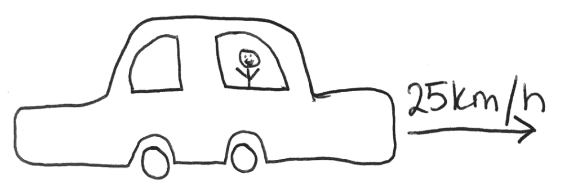 The direction component of vectors lets us easily add vectors together using trigonometry and Pythagoras’ Theorem.When describing the motion of an object we use both scalars and vectors.  Speed, distance, , and time, , are all scalars since they only describe a magnitude.  Whereas displacement, , velocity, ,  and acceleration,  are all vector quantities denoted with an arrow above the mathematical symbol to show a direction is included as well.  ExampleDetermine which of the following quantities are vectors and which are scalars.  ExamplePair each of the quantities with their name or description. 6000F 16m/s25km/h South 34S, 151E88 miles/hourIt is important to note in this example, 34S, 151E is a scalar.  While it seems to have a direction relative to the defined zero, 34S, 151E is a latitude and longitude so just like (x, y) coordinates on a plane, these are coordinates for the position on the Earth. ExampleRaj is rowing North in a river at a speed of 4m/s but there is a current flowing East at a speed of 3m/s.  What is Raj’s final velocity? Firstly, we will draw a vector diagram that includes all components. Next we will determine the speed of Raj using Pythagoras’ Theorem.	So Raj is travelling at 5m/s Lastly we will determine the direction Raj is travelling using trigonometry. 
So Raj is travelling with a velocity of 5m/s 37 East of North.   QuantityScalar or VectorReasoning 60km/h EastVectorThis is a velocity which has both direction and magnitude 27CScalarThis is a temperature and only has magnitude9.8m/s downwardsVectorThis is acceleration due to gravity on Earth and has both direction and magnitude VectorThis is the mathematical symbol for velocity with an arrow above the symbol to identify it as a vector